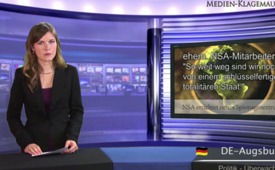 NSA errichtet neues Spionagezentrum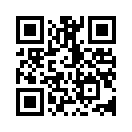 Von der Öffentlichkeit fast unbemerkt baut der US-amerikanische Geheimdienst NSA in der Wüste des Bundesstaates Utah ein riesiges Überwachungs- und ...Von der Öffentlichkeit fast unbemerkt baut der US-amerikanische Geheimdienst NSA in der Wüste des Bundesstaates Utah ein riesiges Überwachungs- und Spionagezentrum. Ziel ist es, weltweit Telefongespräche, sowie Internet- und E-Mail-Verkehr zu speichern und mit Hochleistungscomputern zu entschlüsseln. Zusätzlich sollen auch personenbezogene Daten, wie Google-Anfragen und andere digitale Spuren, gesammelt und bei Bedarf ausgewertet werden. Natürlich liegt das Augenmerk der Agenten besonders auf dem Ausspionieren von Bankdaten, der Kommunikation zwischen Regierungen und Behörden, sowie der Wirtschaft und dem Militär. Trotzdem muss uns klar sein, dass es mit einem solchen System quasi keine „privaten Daten“ mehr gibt. So wird ein ehemaliger NSA-Mitarbeiter zitiert, der Daumen und Zeigefinger zusammen führte und sagte: „So weit weg sind wir noch von einem schlüsselfertigen, totalitären Staat.“ Aus dieser Sicht muss es ein Alarmzeichen sein, dass die Deutsche Telekom ihr unabhängiges Telefonvon uwQuellen:http://home.1und1.de/themen/wissen/mensch/489jsno-gruendlich-zukunft-ausspioniertDas könnte Sie auch interessieren:---Kla.TV – Die anderen Nachrichten ... frei – unabhängig – unzensiert ...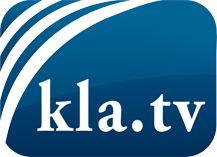 was die Medien nicht verschweigen sollten ...wenig Gehörtes vom Volk, für das Volk ...tägliche News ab 19:45 Uhr auf www.kla.tvDranbleiben lohnt sich!Kostenloses Abonnement mit wöchentlichen News per E-Mail erhalten Sie unter: www.kla.tv/aboSicherheitshinweis:Gegenstimmen werden leider immer weiter zensiert und unterdrückt. Solange wir nicht gemäß den Interessen und Ideologien der Systempresse berichten, müssen wir jederzeit damit rechnen, dass Vorwände gesucht werden, um Kla.TV zu sperren oder zu schaden.Vernetzen Sie sich darum heute noch internetunabhängig!
Klicken Sie hier: www.kla.tv/vernetzungLizenz:    Creative Commons-Lizenz mit Namensnennung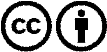 Verbreitung und Wiederaufbereitung ist mit Namensnennung erwünscht! Das Material darf jedoch nicht aus dem Kontext gerissen präsentiert werden. Mit öffentlichen Geldern (GEZ, Serafe, GIS, ...) finanzierte Institutionen ist die Verwendung ohne Rückfrage untersagt. Verstöße können strafrechtlich verfolgt werden.